МБОУ Дубковская СОШ «Дружба»Конспект классного часапо теме: «Скажем  мусору нет!»Составитель: учитель начальных классов,I квалификационной категорииТроян Ирина СергеевнаЦель:1. Рассказать учащимся о том, какие бывают виды отходов, о способах переработки отходов на предприятиях и мусора в быту.2. Ознакомить с информацией о последствиях утилизации отходов.           3. Вместе с детьми найти применение бытовому мусору.Выставка детских поделок из бросового материала  «Фантазия»Слайды «Мусор на улицах города».Ход:Учитель: - Мы  часто слышим о том, что человек вольно или невольно наносит вред природе. Но ведь и мы сами часть природы, а значит, вред этот мы наносим сами себе. Можно ли уменьшить вредное влияние человека на окружающую среду? По телевидению, интернету, на школьных занятиях, из разговоров взрослых вы узнаете, что жизнь людей и всего общества стремительно развивается. Появляются новые изобретения, совершенствуется то, что уже есть. Бытовой мусор является одним из видов  отбросов жизнедеятельности  человека. Он образуется в домах, школах, детских садах, больницах, гостиницах, магазинах, рынках. За одну человеческую жизнь его скапливается очень много.     	В каждом доме образуется огромное количество ненужных материалов и изделий. Всё это выбрасывается. Проблема мусора была всегда. Мир  изменяется, но не настолько, чтобы избавить человека от необходимости  выносить мусор.  Его становится все больше.Что  же такое мусор? Вот так ответили дети: мусор – это:отходы;старые ненужные вещи;сор;хлам;грязь;объедки;пустые банки, бутылки, коробки, фантики;вредные жидкости.		     А вот, что говорит нам словарь. Мусор – это отбросы, сор, негодные остатки чего-нибудь. Наиболее замусоренными  местами считаются улицы, зоны отдыха горожан и дворы жилых домов.		                   По данным социологических опросов установлено, что больше всего мусорят подростки и молодёжь, а главной причиной замусоривания, по результатам социологических опросов, является низкий уровень культуры детей и взрослых, а также недостаточное количество урн и контейнеров для мусора.Говоря об атомных электростанциях, радиации, глобальном потеплении, землетрясениях мы не замечаем, как к нам незаметно подкрадывается ещё одна опасность - погибнуть под горами мусора, создаваемого самим человеком. Неправильное отношение человека к мусору и бытовым отходам наносит вред окружающей природе и самому человеку.Многие просто не знают, как правильно утилизировать отходы, а неправильное отношение наносит вред не только окружающей природе, но и самому человеку.Мусор и бытовые отходы можно использовать вторично или утилизировать без особого вреда для окружающей среды. Чаще всего перерабатывают и используют повторно: пластмассу, металл, бумагу, стекло. При этом вдвое сокращается расход сырья и уменьшается вредное влияние на окружающую среду.   Мусор утилизируют как на предприятиях, так и в быту.Что нужно сделать перед тем, как начать переработку? Сначала необходимо мусор рассортировать. Дальше можно приступать к переработке. Какие виды переработки загрязняют окружающую среду?          Самые опасные способы – захоронение и сжигание - чаще всего используют как на предприятиях, так и в быту. При этом в воздух и в почву попадают ядовитые вещества. Пока медленными темпами внедряется система раздельного сбора отходов. Поэтому вместе с пищевыми отходами, бумагой выбрасываются банки с остатками красок, ядохимикатов, лаков, разбитые ртутьсодержащие приборы и лампы, лекарства. Токсичные компоненты этих отходов представляют угрозу окружающей среде.	 - Какие опасные бытовые отходы вы знаете? Дети:- Старые холодильники, телевизоры, микроволновые печи, магнитофоны, ноутбуки, пылесосы и другие технические приборы. - Испорченные продукты, стеклянные изделия, лампочки, ртутные градусники, батарейки. Учитель: - Да, ребята. Опасными бытовыми отходами являются батарейки и аккумуляторы, ртутные приборы, старые медикаменты, лаки, растворители, пятновыводители и упаковки из-под них, баллончики из-под распылителей, электротехника и электроника. Все эти предметы содержат металлы, которые выделяют пары, опасные для всего живого.На многих товарах можно увидеть эти знаки. подлежащий переработке                       сдавать в переработку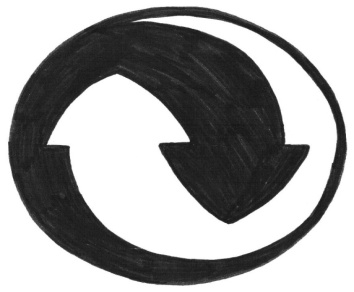 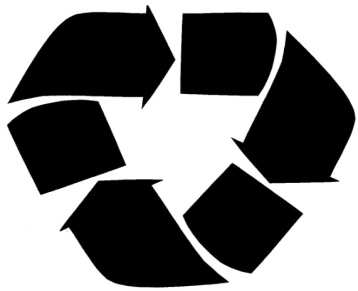 не выбрасывать вместе с бытовым мусором           нельзя сжигать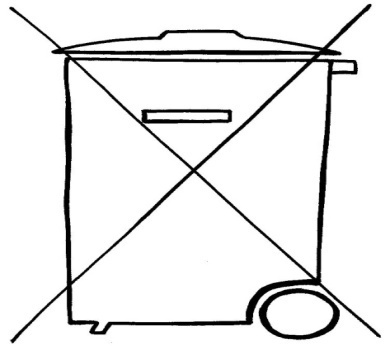 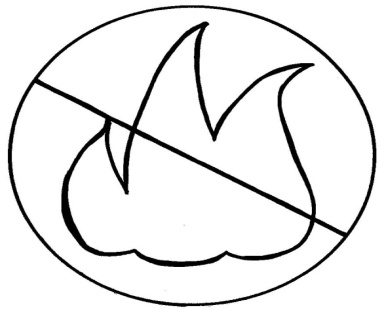 	        Весь бытовой мусор в нашем городе вывозится из мусорных баков на мусорные полигоны. Здесь собирают и сортируют твёрдые бытовые отходы с целью их использования в качестве вторичного сырья, захоронение твёрдых бытовых отходов, утилизация резинотехнических изделий. А так же работают полигоны промышленных отходов.	         Существуют безопасные способы переработки и утилизации отходов, но в России их применяют лишь в некоторых регионах. Существуют способы утилизации, позволяющие снизить вредное влияние на окружающую среду. Дети и взрослые недостаточно знают об опасности некоторых отходов и их утилизации.    Жители нашего города мусорят, а это не только некрасиво, но и опасно. Что мы можем сделать, чтобы отходов стало меньше:бросайте мусор только в урны и контейнеры,пишите на обеих сторонах листа бумаги, используйте больше материалов из переработанной макулатуры,старайтесь покупать напитки в стеклянных бутылках, которые можно использовать много раз, сдать в магазин,  старайтесь избегать покупки одноразовых предметов,не покупайте больше, чем может понадобиться,  старайтесь аккуратно обращаться со стеклянной тарой, которую можно сдать, почините и исправьте вещи вместо того, чтобы их выбрасывать.      У нас есть талантливые дети и взрослые, которые находят применение старым вещам. Все эти замечательные изделия сделаны из обыкновенного мусора. Посмотрите слайды.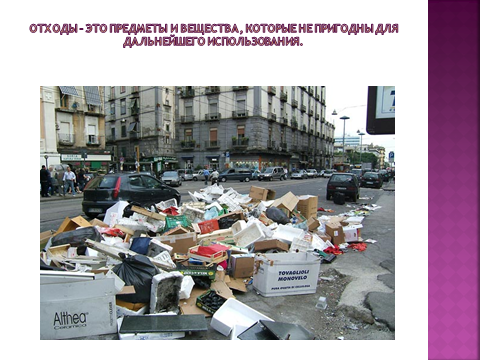 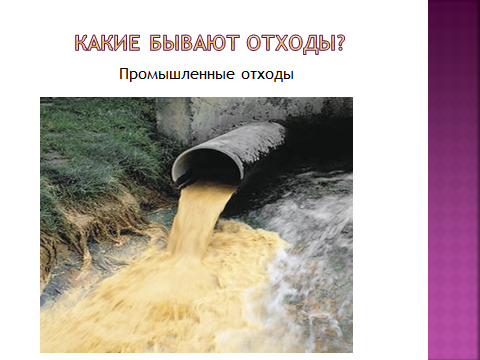 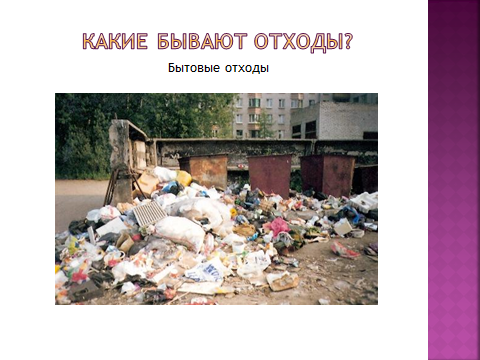 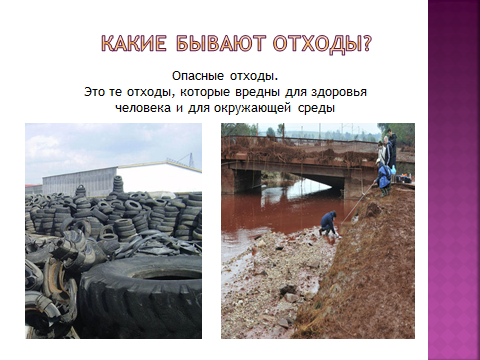 Конкурс детских рисунков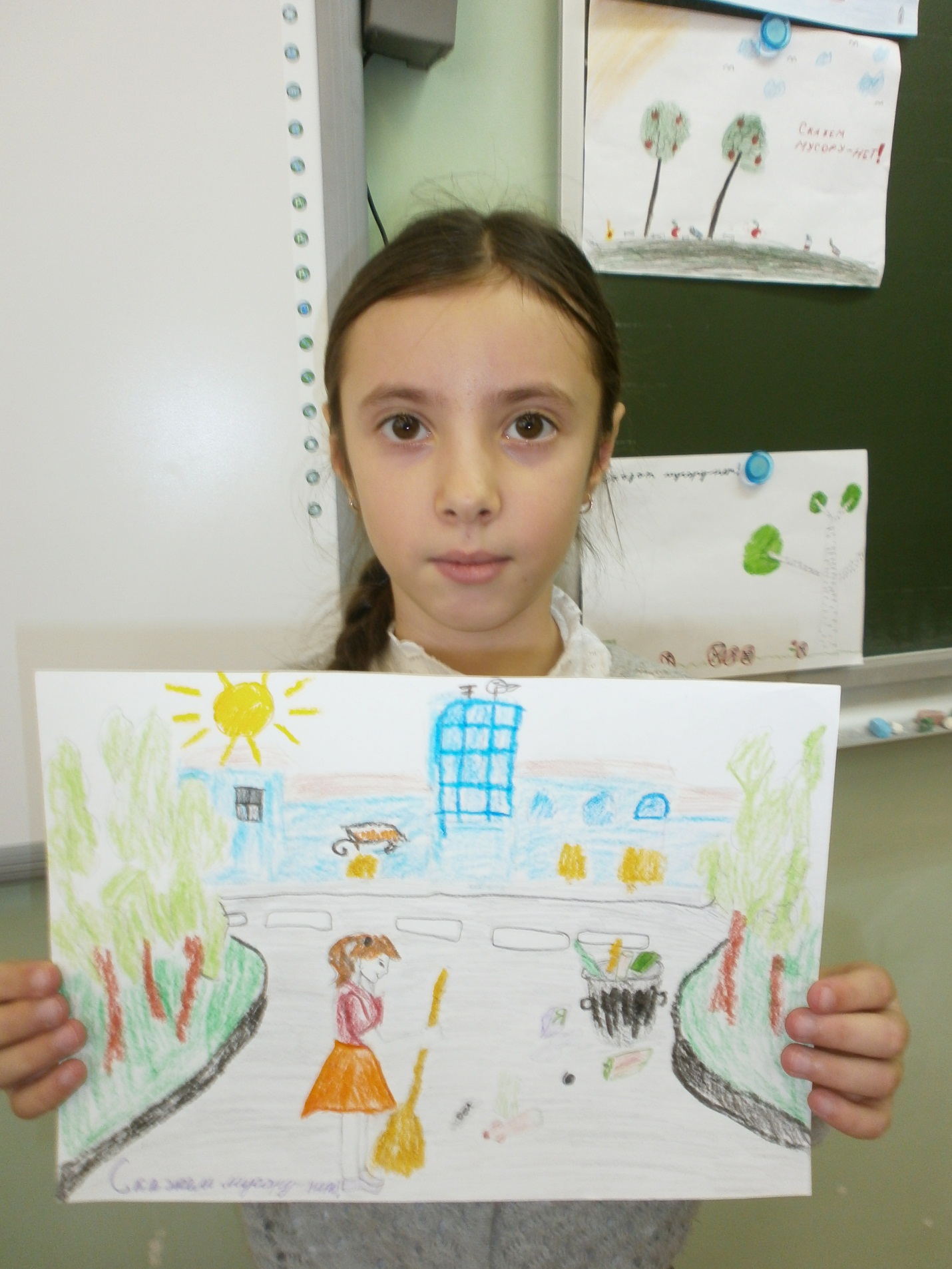 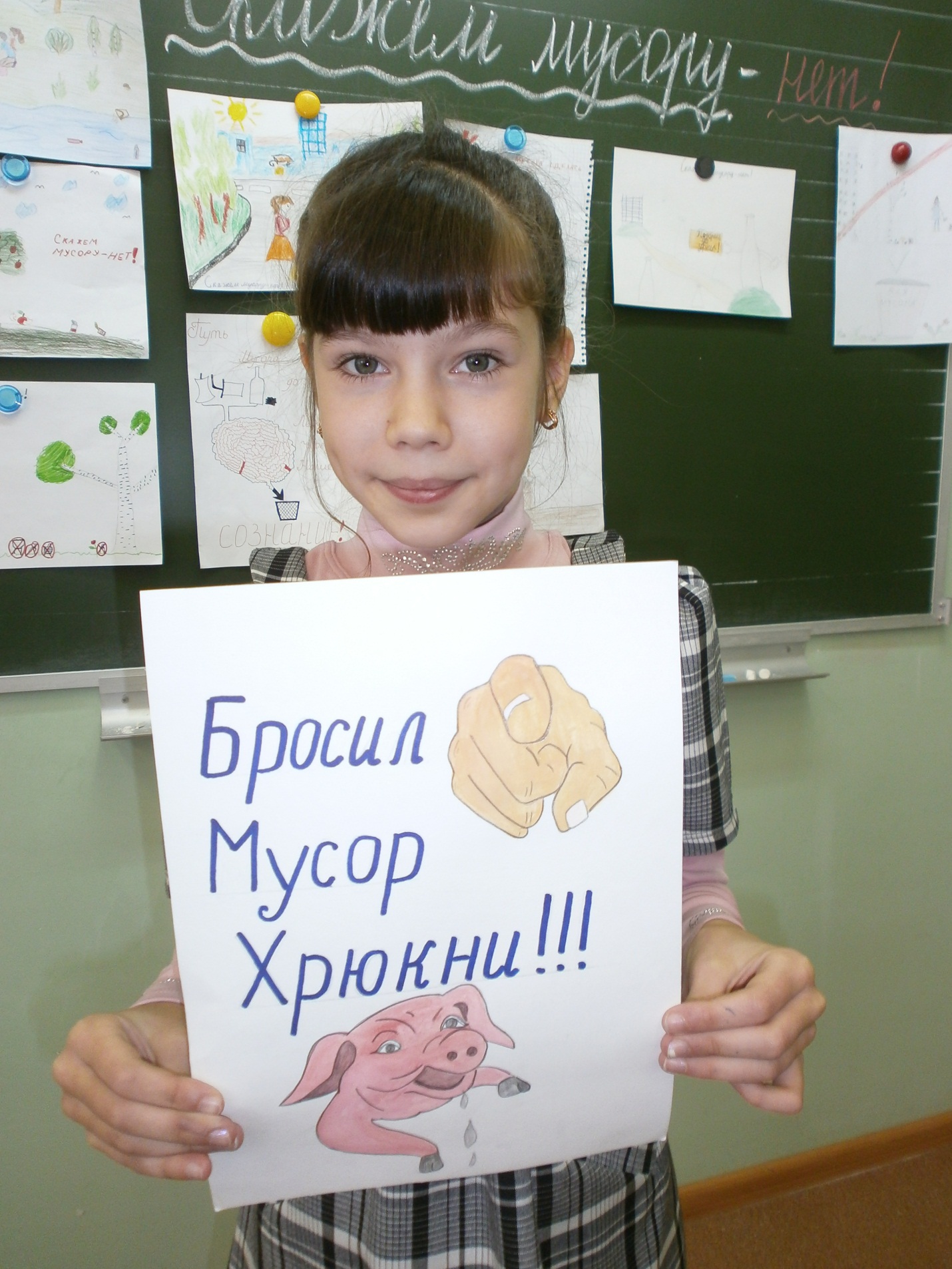 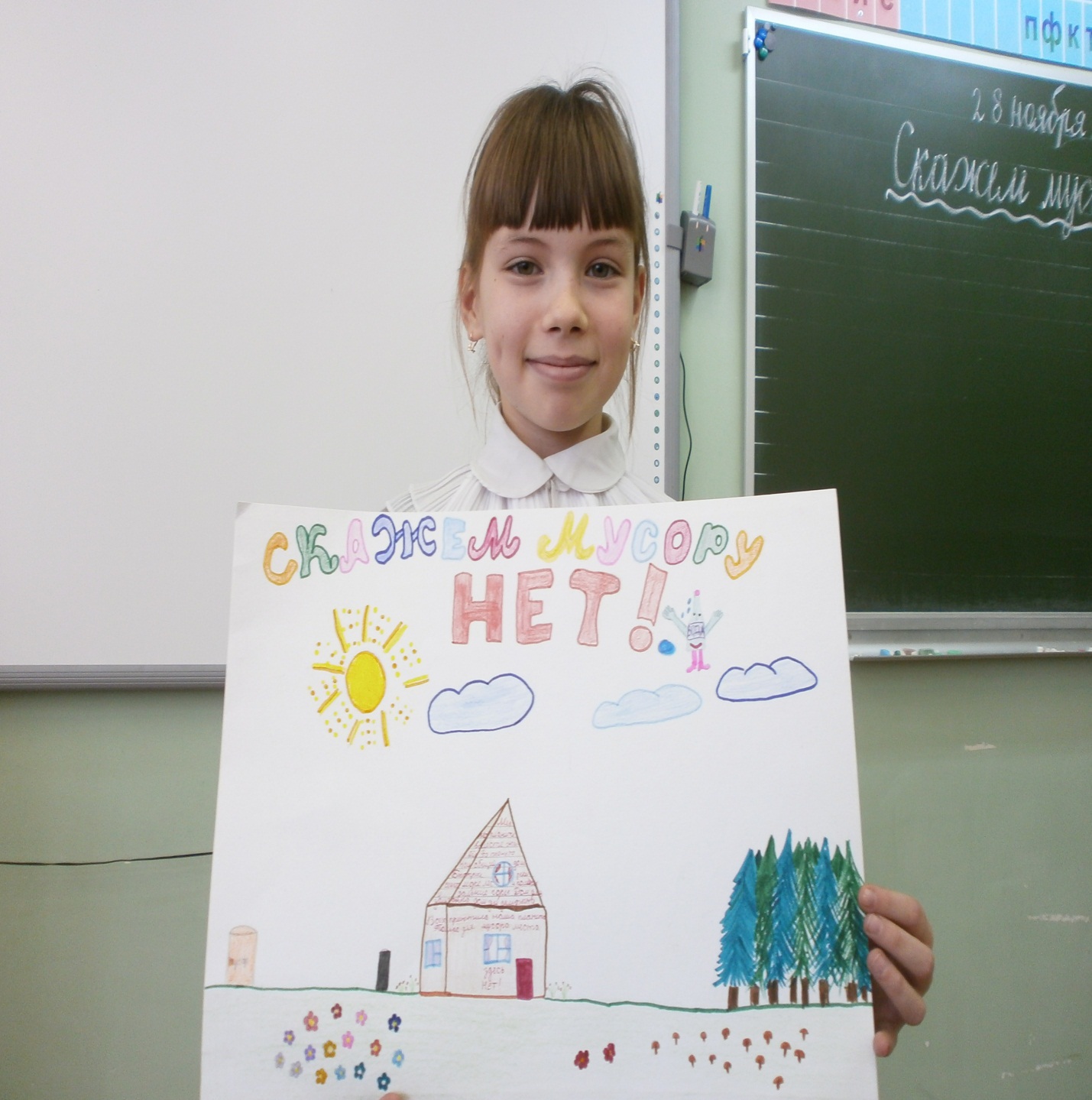 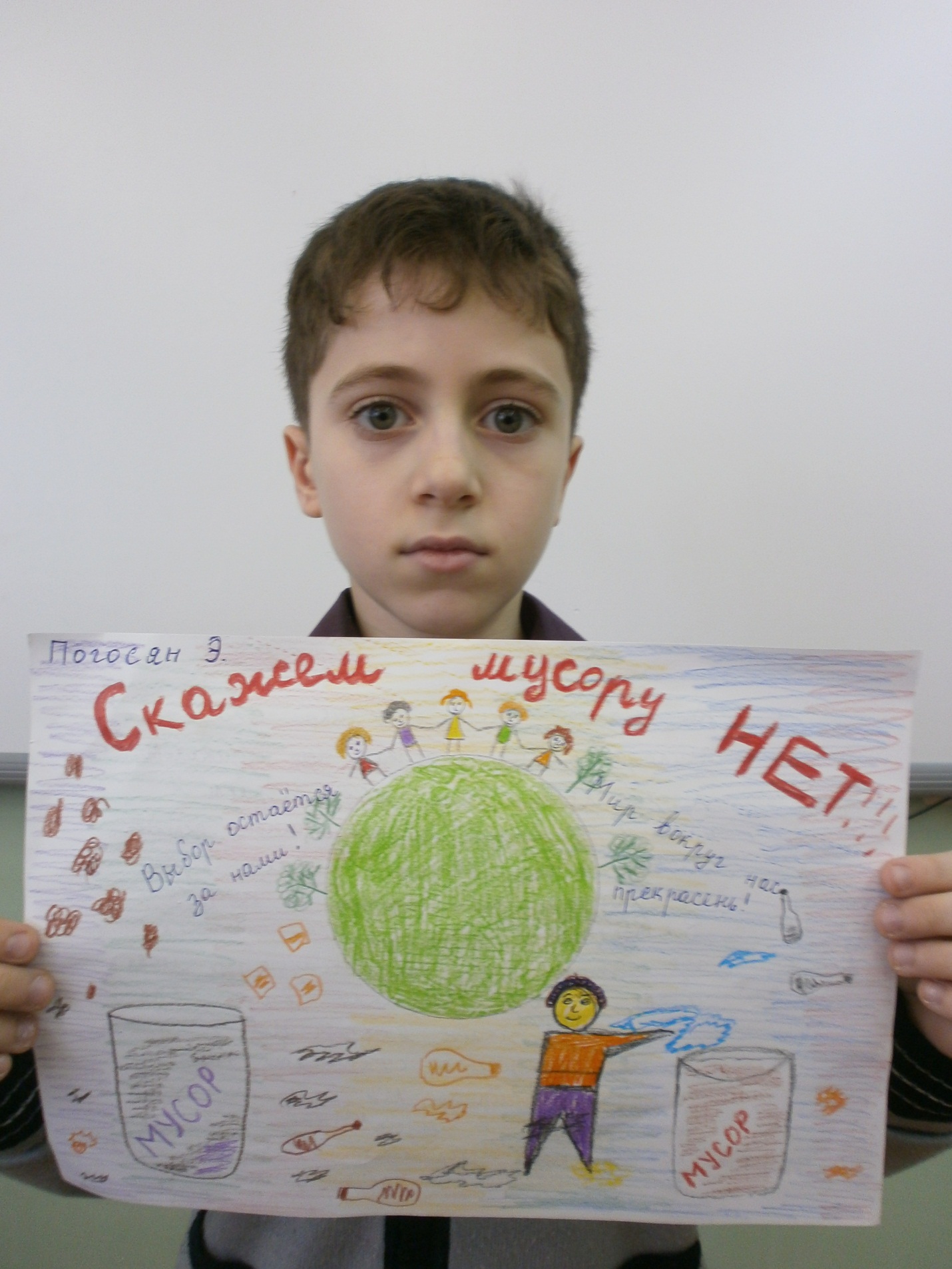 